Mrs. Potter's Homeroom NewsOctober 13, 2017E-mail:  jpotter@cassopolis.org          Website:  jpotter1.weebly.com**Midterm Progress Reports were sent home last Monday, 10/6/17.  I have not received signed copies back from several students.  Please ask your child for this report if you have not seen it yet, sign, and return as soon as possible.  Thank you.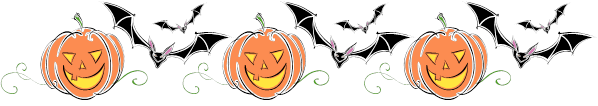 Language Arts News     We are finishing make-up DRA testing this week.  These are one to one reading tests with students.  During this time, students who are not being tested are working on reading stamina and visualizing events in their independent reading books.  Mentor texts are also being read aloud to students.  During our discussions of mentor texts, students are asked what they have learned, what questions they have about the text based on the reading, and to make predictions.     In Writing, students continue 10-minuted fluency writing in their journals several days a week.  Some of these are “free writes” where the student chooses the topic, and others are “prompt writes” where students are given a topic to write about.  We are also working on longer narrative stories.  Students used a graphic organizer to help with their current rough draft.  The rough drafts are due this Wednesday, 10/18/17.     Spelling words are sent home with students each Friday in the agendas.  Please make sure your child is studying these words at home.  Tests are given on the following Friday.Halloween/Fall Fest     On Tuesday, October 31st students may wear a costume to school.  Costumes should allow students to move freely so they can still do the regular day activities.  Please, no fake blood or weapons.  We will not be having a Halloween Party with guests in the classroom; however, we will have snacks, drinks, and a short movie in the afternoon (2:00 – 2:50 p.m.) after our monthly assembly.  Fourth grade is asking for each child to bring in $2.00 to cover the cost of the food, drinks, and paper supplies needed for that day.Schedule of Events10/26/17     -½ Day – students dismissed at 11:03 a.m.                      -Parent Teacher Conferences 2:00 – 4:30 p.m. & 5:30 – 8:00 p.m.*10/27/17     -Parent Teacher Conferences 9:00 – 11:30 a.m. & 12:30 – 3:00 p.m.*10/31/17     -Fall Parties11/3/17       -End of 1st Marking Period*There is no sign up for Parent/Teacher conferences in 4th.  The 4th grade teachers will be available for you to meet with on a first come, first serve basis.   